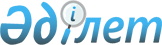 О повышении ставок единого земельного налога в десять раз на не используемые в соответствии с земельным законодательством Республики Казахстан земли сельскохозяйственного назначенияРешение маслихата Мендыкаринского района Костанайской области от 15 февраля 2018 года № 177. Зарегистрировано Департаментом юстиции Костанайской области 14 марта 2018 года № 7595
      В соответствии с пунктом 3 статьи 704 Кодекса Республики Казахстан от 25 декабря 2017 года "О налогах и других обязательных платежах в бюджет (Налоговый Кодекс)", со статьей 50 Закона Республики Казахстан "О введении в действие Кодекса Республики Казахстан от 25 декабря 2017 года "О налогах и других обязательных платежах в бюджет (Налоговый Кодекс)"" Мендыкаринский районный маслихат РЕШИЛ:
      1. Повысить ставки единого земельного налога в десять раз на не используемые в соответствии с земельным законодательством Республики Казахстан земли сельскохозяйственного назначения.
      2. Настоящее решение вводится в действие по истечении десяти календарных дней после дня его первого официального опубликования и действует до 1 января 2020 года.
      СОГЛАСОВАНО
      Руководитель государственного
       учреждения "Отдел земельных
       отношений Мендыкаринского района"
      _______________________ А. Кушанов
      СОГЛАСОВАНО
      Руководитель Республиканского
      государственного учреждения
      "Управление государственных
      доходов по Мендыкаринскому
      району Департамента
      государственных доходов
      по Костанайской области Комитета
      государственных доходов Министерства
      финансов Республики Казахстан"
      ________________________ А. Амантаев
					© 2012. РГП на ПХВ «Институт законодательства и правовой информации Республики Казахстан» Министерства юстиции Республики Казахстан
				
      Председатель сессии

Н. Исмаков

      Секретарь районного маслихата

К. Арыков
